МЕТОДИЧЕСКИЕ УКАЗАНИЯ ПО ВЫПОЛНЕНИЮ КУРСОВОЙ РАБОТЫ ПО ДИСЦИПЛИНЕ «ЭКОНОМИКО-ПРАВОВОЕ ОБЕСПЕЧЕНИЕ ЭКОНОМИЧЕСКОЙ БЕЗОПАСНОСТЬ»Москва 2021Оглавление1. Общие положения1.1. Методические указания по организации и проведению курсового проектирования по специальности 38.05.01 «Экономическая безопасность» (квалификация (степень) «специалист») (далее – Методические указания) подготовлены в соответствии с требованиями «Инструкции по организации и проведению курсового проектирования» (Инструкция СМКО МИРЭА 7.5.1/04.И.05-18), утвержденной ректором МИРЭА 05.10.2018 г. (далее – Инструкция МИРЭА.).1.2. Курсовое проектирование (курсовая работа) является формой самостоятельной работы студентов под руководством преподавателя и представляет собой творческую, самостоятельную работу, имеющую целью формирование у студентов компетенций в соответствии с матрицей компетенций соответствующих основных образовательных программ (далее – ООП) и требованиями ФГОС ВО. Дисциплины, по которым выполняется курсовая работа (проект), определяется учебными планами соответствующих ООП в соответствии с требованиями ФГОС ВО. Работа выполняется в пределах часов, отводимых учебным планом на изучение соответствующей дисциплины. Основной целью курсовой работы (проекта) является формирование и закрепление компетенций путем практического использования знаний, умений и навыков, полученных в рамках теоретического обучения, а также выработка самостоятельного творческого подхода к решению конкретных профессиональных задач.1.3. Курсовая работа (проект) представляет собой научно-методическую письменную работу, целью которой является развитие творческих навыков, в том числе в области научных исследований, и детальное изучение одного из вопросов, связанных с изучаемой дисциплиной.При написании курсовой работы (проекта) студент должен показать умение работать с литературой, анализировать правовые источники, делать обоснованные выводы.1.4. Курсовая работа (проект) выполняется лично студентом под руководством преподавателя. 1.5 Научным руководителем работ, как правило, является преподаватель, ведущий данную дисциплину. Руководителем также может быть преподаватель, ведущий практические занятия или иной преподаватель соответствующей кафедры. 1.6. Список примерных тем работ приводится в соответствующем разделе конкретной ООП, с которой студенты должны иметь возможность ознакомиться до начала изучения дисциплины. Список примерных тем работ по дисциплине «Экономико-правовое обеспечение экономической безопасности» также содержится в Приложении 5 данных методических указаний. Студент имеет право выбора темы работы из списка, предложенного кафедрой, которое оформляется личным заявлением на имя заведующего кафедрой. Студент может предложить свою тему при условии обоснования ее целесообразности.Темы работ студентов должны быть определены не позднее трех недель с начала соответствующего семестра. По обоснованному решению кафедры данный срок может быть в виде исключения изменен. Закрепление тем работ за студентами и назначение руководителей производится распоряжением заведующего кафедрой (или решением кафедры). Решением кафедры допускается изменение темы курсового проекта (работы) по личному заявлению студента, согласованному с руководителем и заведующим кафедрой, при этом оформляется новое задание на работу.Темы работ и соответствующие оценки (согласно Инструкции о выдаче документов о высшем образовании и о квалификации, заполнении, хранении и учете бланков документов (СМКО МИРЭА 4.2.3/03.И.08)) вносятся в приложение к диплому, выдаваемому лицу, успешно завершившему обучение по определенной ООП.1.7. Работа (при условии ее успешной защиты) является одной из форм отчетности студента по итогам обучения за соответствующий семестр (курс), свидетельствующей о выполнении учебного плана. 1.8. Работы подлежат хранению на кафедрах в течение двух лет. Лучшие работы, представляющие учебно-методическую ценность, могут быть использованы в качестве учебных пособий (с указанием авторства), либо могут быть представлены на соответствующие конкурсы студенческих работ. 2. Требования к порядку выполнения и содержанию курсовой работы (проекта)2.1. Руководитель курсовой работы (проекта):разрабатывает темы задания на работу в соответствии с решением кафедры о закреплении тем курсовых работ (проектов);устанавливает (конкретизирует) требования к содержанию и объему работы на основе данных методических указаний и доводит их до сведения студентов при выдаче заданий на курсовое проектирование;определяет основные направления деятельности студентов по выполнению работ в соответствии с заданиями;осуществляет контроль за процессом курсового проектирования и консультирование студента по вопросам выполнения курсовой работы (проекта) в соответствии с расписанием, утверждаемым заведующим кафедрой, или по составленному совместно со студентами графику индивидуальных консультаций. 2.2. Работа должна содержать следующие разделы (части): титульный лист (оформляется по установленному образцу, приведенному в приложении 1);задание на курсовую работу (типовая форма приведена в приложении 2, при большом объеме пунктов 2 и 3 задания, их продолжение переносится на оборотную сторону листа задания);содержание (оглавление);введение;основная часть (главы, разделы); заключение; список используемой литературы (источников);приложение. 2.3. Общий объем работы не должен быть менее 25 страниц и не более 50 страниц.2.4. Подбор литературы по теме курсового проекта (работы) осуществляется студентом самостоятельно. Студент должен использовать все источники информации: научно-технические библиотеки, электронно-библиотечные системы и Интернет. В обязанности руководителя входит определение наиболее важных источников, которые обязательно должны быть использованы при выполнении работы. Количество используемых источников при выполнении работы определяется студентом самостоятельно (рекомендуемое количество от 15 до 30). Студент обязательно должен использовать источники, изданные за последние 5 лет. Список использованных источников отражает степень охвата материала при рассмотрении поставленной задачи. Список использованной литературы включает в себя:нормативные правовые акты;научную литературу и материалы периодической печати;ссылки на информационные ресурсы глобальной сети Интернет (с полным указанием электронного адреса страницы);практические материалы (например: материалы судебной, следственной практики и др.).2.5. Курсовая работа (проект) должна соответствовать следующим требованиям: соответствовать установленной структуре, а по содержанию – заданию на ее выполнение;быть выполненной на достаточном теоретическом уровне; основываться на результатах самостоятельной работы (расчеты, исследования); иметь обязательные самостоятельные выводы в заключении работы; иметь необходимый объем; быть оформленной в соответствии с требованиями данных методических указаний и выполненной в указанные в задании сроки. 2.6. В содержании (оглавлении) приводятся наименования структурных частей работы, разделов и подразделов его основной части с указанием номера страницы, с которой начинается соответствующая часть, раздел, подраздел.2.7. Во введении (рекомендуемый объем 1-2 стр.) дается общая характеристика работы: обосновывается актуальность выбранной темы; определяется цель работы и задачи, подлежащие решению для её достижения; описываются объект и предмет исследования, используемые методы и информационная база исследования, а также кратко характеризуется структура работы по разделам. 2.8. Основная часть (рекомендуемый объем от 20 до 40 стр.) содержит материал, необходимый для достижения цели работы и решения поставленных задач в процессе проектирования. Содержание основной части должно соответствовать теме, указанной в задании и полностью ее раскрывать. Обязательным для текста работы является логическая связь между разделами и последовательное развитие основной темы на протяжении всей работы, самостоятельное изложение материала, критический подход к изучаемым данным, проведение необходимого анализа, аргументированность выводов, обоснованность предложений и рекомендаций. Также обязательным является наличие в основной части работы ссылок на использованные источники.Основную часть курсовой работы (проекта) следует делить на разделы (главы), которые в свою очередь делятся на пункты. Основная часть курсовой работы, как правило, состоит из двух глав. Разделы (главы) работы должны быть равнозначными по объему.2.9. В заключении (рекомендуемый объем 1-2 стр.) логически последовательно излагаются выводы по теоретической и аналитической главам, которые сформулировал и обосновал студент в результате выполнения работы. Заключение должно соответствовать поставленным во введении цели и задачам исследования.2.10. В приложение помещается вспомогательный материал (при его наличии), который при включении в основную часть работы загромождает текст (таблицы вспомогательных цифровых данных, инструкции, методики, формы отчетности и других документов и т.п.).2.11. Студент и руководитель несут ответственность за содержательную часть работы. Студент несет полную ответственность за самостоятельность выполнения и достоверность результатов работы.Для контроля хода выполнения работы рекомендуется проведение мониторинга процесса. Соответствующее решение принимается кафедрой. В этом случае на обороте листа задания (или на отдельном листе, который располагается после листа задания) располагается таблица «Мониторинг процесса выполнения курсового проекта (работы)», которая заполняется руководителем и исполнителем проекта (работы) в процессе поэтапного выполнения проекта (работы) (см. приложение 2). 3. Порядок оформления курсовой работы (проекта)3.1. Работа представляется руководителю либо в папке-вкладыше (папке-файле) с перфорацией, либо в сброшюрованном виде (в папке-скоросшивателе с прозрачным верхним листом). Текстовая часть работы выполняется с помощью компьютерного набора и представляется в отпечатанном виде.3.2. Список использованной литературы должен быть оформлен в соответствии с ГОСТ Р 7.0.100-2018 «Библиографическая запись. Библиографическое описание. Общие требования и правила составления» и ГОСТ Р 7.0.5-2008 «Библиографическая ссылка. Общие требования и правила составления».При цитировании необходимо указывать источник со страницами. Для ссылки на номера литературных источников в тексте используются квадратные скобки [ ]. Пример оформления: Текст работы [номер источника из списка литературы, номер(а) страниц(ы)]. Точку необходимо ставить после квадратных скобок, если ссылка дается в конце предложения, или перед двоеточием, если ссылка приводится перед перечислением.3.3. Основные требования к оформлению текста курсовой работы:3.3.1. Курсовая работа (проект) должна быть оформлена на одной стороне листа бумаги формата А4 (210 х 297 мм).3.3.2. Текст печатается шрифтом Times New Roman, в строке – 68 – 72 символа (включая знаки препинания и пробелы между словами). Выравнивание основного текста осуществляется по ширине. Размер набранного шрифта - 14 пт, с 1,5 междустрочным интервалом. Отступ абзаца (красная строка) – 1,25 см (5 знаков). Интервал между абзацами отсутствует. Все перечисления в тексте оформляются с использованием одного типа маркера, без выступа, с отступом 1,25 см («красная строка»).Поля: слева – 3,0 см; справа – 1,0 см; сверху и снизу – 2,0 см. 3.3.3. Все страницы нумеруются, номера проставляются внизу страницы с форматированием по центру страницы арабскими цифрами. На титульном листе номер страницы не ставится.3.3.4. Каждая глава или самостоятельный раздел курсовой работы начинается с новой страницы. Параграфы (подзаголовки) внутри одной главы идут друг за другом (и не начинаются с новой страницы), последний абзац параграфа отделяется от названия следующего параграфа одной пустой строкой. Названия структурных элементов «СОДЕРЖАНИЕ», «ВВЕДЕНИЕ», «ГЛАВА 1», «ГЛАВА 2», «ЗАКЛЮЧЕНИЕ», «СПИСОК ИСПОЛЬЗОВАННЫХ ИСТОЧНИКОВ», «ПРИЛОЖЕНИЕ» являющиеся заголовками, печатаются прописными буквами, а названия параграфов (подзаголовки) - строчными буквами (кроме первой прописной). Заголовки и подзаголовки структурных элементов располагаются по центру и выделяются полужирным шрифтом. Точку в конце заголовка и подзаголовка не ставят. Не допускаются переносы и подчёркивания слов. После заголовка текст пишут с абзацного отступа.3.3.5. В тексте курсовой работы (проекта) необходимо применять «красную строку», выделяя законченную мысль в самостоятельный абзац.3.3.6. При использовании в тексте работы цитат, норм правовых актов, заимствованных таблиц и схем следует руководствоваться правилами оформления сносок и ссылок на соответствующие источники. 3.3.7. В курсовую работу (проект) включают таблицы, графики и рисунки. Нумерацию таблиц и рисунков следует вести отдельно, нумеровать арабскими цифрами сквозной нумерацией (то есть по всему тексту). Таблицу и рисунок необходимо располагать непосредственно после текста, в котором они упоминаются впервые, или на следующей странице. На все таблицы и рисунки в тексте должны быть указаны соответствующие ссылки на них. Ссылки на таблицы и рисунки даются с сокращениями слов «таблица» и «рисунок» (например: в табл. 1.1 приведены результаты ..., на рис. 2.1. показана зависимость ...). Текст внутри таблиц печатается шрифтом Times New Roman 12 кегля через одинарный интервал. Абзацный отступ отсутствует. Поля таблицы не должны выходить за поля страницы, ширина таблицы должна соответствовать ширине текстового блока работы.Слово «Таблица», её порядковый номер с точкой (без знака №), и заголовок таблицы с прописной буквы пишется сверху самой таблицы с левой стороны без отступа. При оформлении таблицы ("шапки") заголовки граф начинают с прописных букв, подзаголовки - со строчных, если они представляют одно предложение с заголовком графы, и с прописных, если они самостоятельные. Каждую графу нумеруют по порядку. Разрывать таблицу и переносить часть ее на другую страницу можно только в том случае, если она целиком не умещается на одной странице. При этом на другую страницу переносится заголовок «Продолжение таблицы (номер таблицы)», а также шапка таблицы. Заглавие таблицы на новой странице не повторяется. В графах таблицы нельзя оставлять свободные места. Если данные отсутствуют, то ставится тире или слово «нет».Слово «Рисунок», его порядковый номер с точкой (без знака №) и заголовок рисунка с прописной буквы пишется под самим рисунком с выравниванием по центру.3.3.8. Формулы выравниваются по центру и нумеруются в круглых скобках по правому краю. Нумерация формул – сквозная по всей работе. Формулы набираются в стандартном редакторе для Word. Размеры в математическом редакторе: основной символ – 14 пт, крупный индекс – 12 пт, мелкий индекс – 10 пт, крупный символ – 16 пт, мелкий – 12 пт.3.3.9. Приложения помещаются в конце курсовой работы (проекта). На отдельной странице, в правом верхнем углу печатают прописными буквами слово «Приложение», его номер, название. Приложения выделяются в том случае, если есть объемные табличные, расчетные или другие материалы, которые имеют вспомогательное значение для достижения цели работы.3.4. По стилю изложения курсовая работа должна представлять собой целостное научное исследование. Не допускается популярный стиль изложения, не приемлемый в работах исследовательского характера.В работе нельзя подавать проблему от первого лица в таких выражениях, как «я считаю...», «я предлагаю...» и т.п. Такие утверждения лучше выражать в безличной форме: «анализ материала позволяет сделать вывод, что…»; «представляется, что наиболее удачным является определение...»; «можно предположить, что…» и т.д. Недопустимо также использование глаголов, выражающих личные чувства и эмоции, повествование от третьего лица. При оценке анализируемых точек зрения, с которыми студент может быть не согласен, важно соблюдать определенный такт и чувство меры.4. Порядок защиты курсовой работы (проекта) 4.1. Аттестация студентов по результатам выполнения работ должна быть проведена до начала экзаменационной сессии по расписанию. Форма промежуточной аттестации – дифференцированный зачет (зачет с оценкой), ее содержание – защита проекта или работы.4.2. Законченная работа, подписанная студентом, представляется руководителю на проверку и подготовку отзыва. Срок сдачи определяется заданием на работу, но не позднее предпоследней недели учебных занятий в семестре. Содержание проверки заключается в определении степени достижения поставленных целей, раскрытия темы курсовой работы (проекта) и достоверности полученных результатов в соответствии с заданием, а также правильности оформления работы. Проверка работы руководителем завершается написанием отзыва (Приложение 3).4.2.1. Отзыв руководителя курсовой работы (проекта) должен включать:заключение о соответствии курсовой работы (проекта) теме, заданию и рекомендациям данных методических указаний;оценку полноты и качества разработки поставленных вопросов, теоретической и практической значимости курсовой работы (проекта);характеристику работы студента;рекомендуемую оценку курсовой работы (проекта).Студент, автор курсовой работы (проекта), имеет право ознакомиться с письменным отзывом до защиты.4.2.2. При наличии в работе недостатков руководитель имеет право допустить ее к защите (указав на них в отзыве) или предложить студенту устранить их. Студент обязан доработать или переработать работу в срок, установленный руководителем с учетом сущности замечаний и объема необходимой доработки.4.2.3. При наличии в работе существенных недостатков и отсутствии, по мнению руководителя, возможности ее доработки руководитель не допускает работу к защите и проставляет в экзаменационной ведомости студенту неудовлетворительную оценку.4.2.4. Работа, удовлетворяющая предъявляемым требованиям, с положительным отзывом руководителя, допускается к защите, о чем руководитель делает надпись на титульном листе работы.4.2.5. Необходимость рецензирования работы определяется кафедрой, рецензирование осуществляется преподавателями или приглашенными специалистами. Работа в законченном виде представляется рецензенту не позднее чем за 3-5 дней до защиты. Студент, автор работы, имеет право ознакомиться с рецензией до защиты. 4.3. Работа оценивается комиссией. В состав комиссии входит руководитель работы и преподаватели кафедры, по тематике которой выполняется курсовой проект. Состав комиссии (не менее двух человек) формируется заведующим кафедрой и доводится до сведения преподавателей кафедры и студентов распоряжением по кафедре. 4.4. Защита работы, как правило, состоит в коротком докладе студента (как правило, 5–7 минут) и в ответах на вопросы по существу работы. Вопросы могут относиться к работе, объекту, на базе которого выполнена работа, к теории изучаемой дисциплины и т.п. 4.5. При защите курсовой работы (проекта) доклад студента рекомендуется сопровождать презентацией, с выделением главных положений работы. Рекомендуемая структура презентации работы: титульный слайд;цели, задачи, объект и предмет исследования;2 слайда, отражающих основные положения теоретической первой главы;3 слайда, отражающих основные положения аналитической второй главы;заключение.Презентацию следует представить в виде раздаточного материала (в распечатанном виде).4.6. Вопросы к студенту, заданные во время защиты, краткая характеристика ответов студента и замечания комиссии по существу работы и/или по ответам студента записываются в отзыве (приложение 3). 4.7. При защите работы студент должен продемонстрировать уровень сформированности компетенций, предусмотренных для закрепления данной курсовой работы (проекта) в соответствии с рабочей программой дисциплины, ответить на вопросы по теме работы, а также на замечания руководителя и рецензента (при его наличии). При оценке работы учитывается качество устного ответа студента, глубина и содержательность проработки темы, умение обосновать собственное мнение по изученным проблемам, качество анализа фактического материала, полученные выводы и рекомендации.4.8. Работа оценивается по четырехбальной системе (отлично, хорошо, удовлетворительно, неудовлетворительно). Оценка «отлично» выставляется, если выполнены все следующие условия: работа выполнена в полном соответствии с заданием, отличается глубиной проработки всех разделов содержательной части, оформлена с соблюдением установленных правил; руководитель характеризует деятельность студента положительно (в частности, отмечает его инициативу, самостоятельность, систематичность работы на всех этапах ее выполнения); в докладе исчерпывающе, последовательно, четко и логически правильно изложена суть работы и ее основные результаты; студент свободно владеет теоретическим материалом, безошибочно применяет его при решении задач, сформулированных в задании; на все вопросы членов комиссии студент дает обстоятельные и правильные ответы, убедительно защищает свою точку зрения. Оценка «хорошо» выставляется, если выполнены все следующие условия: работа выполнена в соответствии с заданием, отличается глубиной проработки всех разделов содержательной части, оформлена с соблюдением установленных правил; руководитель характеризует деятельность студента положительно, возможно, с незначительными замечаниями; в докладе правильно изложена суть работы и ее основные результаты; студент достаточно твердо усвоил теоретический материал и может применять его самостоятельно и по указанию преподавателя; на большинство вопросов членов комиссии студентом даны правильные ответы, студент защищает свою точку зрения достаточно обоснованно. Оценка «удовлетворительно» выставляется, если выполнено одно из следующих условий: работа выполнена в основном правильно, но без необходимой проработки некоторых разделов; в докладе упущены некоторые принципиальные моменты содержательной части работы; на вопросы членов комиссии студент отвечает неуверенно или допускает серьезные ошибки, неуверенно защищает свою точку зрения. Оценка «неудовлетворительно» выставляется, если студент не может защитить свои решения, допускает грубые фактические ошибки при ответах на поставленные вопросы или вовсе не отвечает на них. 4.9. Студентам, получившим неудовлетворительную оценку за работу, предоставляется право выбора новой темы работы или, по решению руководителя, переработки прежней темы и определяется новый срок для ее выполнения. 4.10. Студент, не представивший в установленный срок законченную работу или не защитивший ее, считается имеющим академическую задолженность.5. Концепция курсовой работы5.1. Основное содержание курсовой работы направлено на всестороннее раскрытие содержания избранной темы, ее важнейших вопросов и проблем. Главное требование – показать, как отражаются эти проблемы в литературе по вопросам экономико-правового обеспечения экономической безопасности, осветить разные точки зрения и сделать критический анализ.5.2. Структурно курсовая работа по дисциплине «Экономико-правовое обеспечение экономической безопасности» должна быть представлена введением, двумя главами (первая глава – теоретическая; вторая глава – аналитическая) и заключением.5.3. В первой главе необходимо раскрыть на основе обобщения материалов различных источников сущность и тенденции развития теории исследуемого вопроса темы, определить теоретическую характеристику используемых категорий и понятий, методов и методик исследования (вопросы сущности теории предмета, политические или правовые аспекты предмета исследования), выявить основные подходы, взгляды, концепции по рассматриваемой теме, а также изложить имеющиеся в литературе подходы по исследуемой проблеме и сделать их критический анализ. Теоретические положения и выводы должны основываться на конкретных материалах. Факты и примеры должны быть не случайными. Необходимо продемонстрировать собственную позицию и ее аргументацию.Примерный план первой главы:Глава 1. Теоретические аспекты экономико-правового обеспечения экономической безопасности предприятия1.1. Понятие и сущность экономической безопасности предприятия1.2. Понятие и сущность правовой безопасности предприятия5.4. При формировании содержательной части аналитической главы 2 курсовой работы, целесообразно учесть указания общего характера, выполнение которых поможет студенту избежать затруднений и разного рода ошибок.5.4.1. В параграфе 2.1. дается общая краткая характеристика объекта курсовой работы, а именно:сфера и вид деятельности предприятия, производимая продукция, оказываемые услуги;кратко история создания и развития предприятия: время образования, основные вехи развития (рост, объединение, разукрупнение, выделение в самостоятельный объект и т.д.);масштабы деятельности, значение и роль предприятия в отрасли, регионе, стране;представить схему организационной структуры управления предприятием, ответить на вопрос: есть ли выделенное подразделение, выполняющие функции службы экономической безопасности предприятия;основные экономические результаты деятельности предприятия (таблица технико-экономических показателей за последние 3 года и ее анализ).Рекомендуемый вид таблицы представлен ниже.Таблица 1. Основные экономические показатели деятельности ПАО «ХХХ»Примечание: Абс. – абсолютное, Отн. – относительное.Все таблицы в данной части курсовой работы должны быть аналитическими, т.е. в них необходимо указать данные за последние три года и рассчитать отклонения. Если показатели, представленные в таблице выражены в стоимостных или натуральных измерителях, то рекомендуется указывать и абсолютное и относительное отклонение. После таблицы рекомендуется представить график или диаграмму. Они также должны иметь номер и название, которые располагаются ниже графика или диаграммы. При этом все графики и диаграммы называются рисунками.Дается анализ значения показателей таблицы или рисунка. В этом анализе следует отразить по каждому показателю или группе показателей следующее:каково значение показателя на дату анализа (или за анализируемый период), какое это означает отклонение от уровня предшествующего периода (плана, норматива);за счет чего произошли эти изменения;как это может повлиять на перспективы предприятия.5.4.2. В параграфе 2.2. проводится анализ нормативно-правовой базы, регламентирующей деятельность предприятия. Проанализировать изменения в законодательстве, которые непосредственно касаются ведения деятельности исследуемого предприятия, указанного в теме курсовой работы (проекта). Сформулировать выводы о текущем состоянии и перспективах развития рассматриваемой отрасли экономики (в зависимости от выбранного предприятия в теме курсовой работы).Рассмотреть Устав предприятия на предмет соответствия требованиям законодательства к указанному документу. Сформулировать выводы.Привести краткую справку о других локальных нормативных актах предприятия, представленных в открытом доступе (например, положения о работе отдельных подразделений предприятия, стратегии развития, социальной политике и другие). Составить таблицу соответствия выявленных национальных стратегических инициатив в рассматриваемой отрасли (исходя из анализа изменений в законодательстве и изучения Стратегий национальной и экономической безопасности РФ) с позицией руководства предприятия, отраженной в открытом доступе на официальном сайте предприятия и других открытых СМИ, а также исследованных локальных нормативных актах предприятия. Сформулировать выводы.5.4.3. Примерный план второй главы:Глава 2. Практическая часть2.1. Общая характеристика деятельности ПАО «ХХХ»2.2. Анализ локальных нормативных актов ПАО «ХХХ»5.5. Итоговый примерный план работыВведениеГлава 1. Теоретические аспекты экономико-правового обеспечения экономической безопасности предприятия1.1. Понятие и сущность экономической безопасности предприятия1.2. Понятие и сущность правовой безопасности предприятияГлава 2. Практическая часть2.1. Общая характеристика деятельности ПАО «ХХХ»2.2. Анализ локальных нормативных актов ПАО «ХХХ»ЗаключениеСписок литературы6. Список рекомендованной литературы по дисциплине Проблемные вопросы экономической безопасности России на современном этапе [Электронный ресурс]: учебное пособие / 
К.Б. Беловицкий, М.А. Булатенко, А.С. Микаева, Е.А. Шеверева. — М.: РТУ МИРЭА, 2019. – 315 с.Экономическая безопасность: учебное пособие / К.Б. Беловицкий, 
В.Г. Николаев. — М.: Научный консультант, 2017. — 286 с. Обеспечение экономической безопасности регионов Российской Федерации / Р.В. Илюхина, К.Б. Беловицкий, Н.П. Купрещенко. — М.: «Научный консультант», 2017. — 120 с.Государственное регулирование факторов экономического роста [Электронный ресурс]: монография / Т.Ю. Гавриленко [и др.]. — М.: МИРЭА, 2016. Гражданское право: учебное пособие / Н.К. Рагимова. — М.: ООО «4 Принт», 2019. — 179 с. Обеспечение экономической безопасности в Российской Федерации / С.Е. Метелев, В.В. Лизунов. — М.: РЭУ им Г.В. Плеханова, 2015. — 107 с.  Административное право [Электронный ресурс]: терминологический словарь / Р.Е. Петрова. — М.: МИРЭА, 2018.  Правоведение [Электронный ресурс]: курс лекций / А.А. Назаров. — М.: РТУ МИРЭА, 2019. Правоведение: учебник / М.Н. Марченко, Е.М. Дерябина. — М.: Проспект, 2018. — 640 с.  Актуальные проблемы судебного разбирательства по уголовным делам: учебно-практическое пособие / Г.И. Загорский. — М.: Проспект, 2015. — 312 с. Международная экономическая безопасность: учебник для вузов / Ю.П. Господарик, М.В. Пашковская. — М.: Синергия, 2016. — 413 с.Правовые основы финансовой безопасности Российской Федерации: учебное пособие / В.Н. Соловьев [и др.]. — М.: Проспект, 2017. — 336 с. Экономическая безопасность: Учебник для вузов / Под ред. 
Л.П. Гончаренко, Ф.В. Акулинина. — М.: Юрайт, 2015. — 478 с.  Экономическая безопасность современной России в условиях кризиса / В.И. Орехов, Т.Р. Орехова, О.В. Карагодина. — М.: ИНФРА-М, 2015. — 105 с. Экономическая безопасность в предпринимательской деятельности: учебник / С.Е. Лелюхин, У.В. Данилова, А.М. Коротченков. — М.: Проспект, 2017. — 336 с.ПриложенияПриложение 1Форма титульного листа курсовой работы (проекта)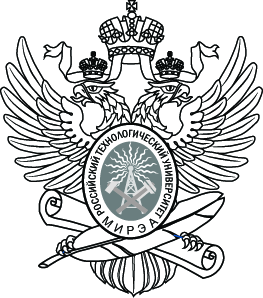 МИНОБРНАУКИ РОССИИФедеральное государственное бюджетное образовательное учреждение высшего образования«МИРЭА – Российский технологический университет»РТУ – МИРЭАИнститут комплексной безопасности и специального приборостроенияКафедра Финансового учета и контроляКУРСОВАЯ РАБОТА (ПРОЕКТ)по дисциплине «Экономико-правовое обеспечение экономической безопасности»Тема курсовой работы (проекта) Экономико-правовое обеспечение экономической безопасности предприятия (на примере ПАО «ХХХ»)Студент группы ______________.	___________________ ______________учебная группа		Фамилия, имя, отчество		 (подпись студента)Руководитель курсового проекта (работы) ______________________.	_____________________	. _______________должность, звание, ученая степень		Фамилия, имя, отчество		 (подпись руководителя)Рецензент (при наличии)______________________.	_____________________	. _______________должность, звание, ученая степень		Фамилия, имя, отчество		 (подпись рецензента)Москва 20__ Приложение 2Форма задания на курсовую работу (проект)МИНОБРНАУКИ РОССИИФедеральное государственное бюджетное образовательное учреждение высшего образования«МИРЭА – Российский технологический университет»РТУ – МИРЭАИнститут комплексной безопасности и специального приборостроенияКафедра Финансового учета и контроляУтверждаюЗаведующий кафедрой__________________________.      _________________Подпись                        ФИО	«____» __________20__ г.ЗАДАНИЕна выполнение курсовой работы (проекта)по дисциплине «Экономико-правовое обеспечение экономической безопасности»Студент ______________________________________Группа____________Тема ___________________________________________________________ ________________________________________________________________Исходные данные: ________________________________________________Перечень вопросов, подлежащих разработке, и обязательного графического материала: ______________________________________________________________________________________________________________________________________________________________________________________Срок представления к защите курсового проекта (работы): до «___» _______20_ г.Задание на курсовой проект, (работу) выдал ______________. ______________«___»______20__г. 			   Подпись руководителя (ФИО руководителя)Задание на курсовой проект, (работу) получил _____________. _____________«___»______20__г. 			   Подпись обучающегося (ФИО исполнителя)Мониторинг процесса выполнения курсового проекта (работы)Приложение 3Типовая форма отзыва на курсовую работу (проект)Институт комплексной безопасности и специального приборостроенияКафедра Финансового учета и контроляОТЗЫВ НА КУРСОВУЮ РАБОТУ (ПРОЕКТ)по дисциплине «Экономико-правовое обеспечение экономической безопасности»Студента____________________________________________________группы _________________________Тема «Экономико-правовое обеспечение экономической безопасности предприятия (на примере ПАО ХХХ»)» Руководитель:Итоговая (комплексная) оценка выполнения и защиты курсового проекта (работы) _____________________Члены комиссии  	____________________________________________________________________________________(подпись)			(Ф.И.О.)Дата Приложение 4Образец заявления на утверждение темы курсовой работы (проекта)Заведующему кафедройФинансового учета и контроля___________________________от студента группы _________________________________________________________________________________________________________________   (фамилия, имя, отчество)ЗАЯВЛЕНИЕПрошу утвердить мне тему курсовой работы (проекта): « _____________________________________________________________________________________________________________________________________________________________________________________________________________________» и назначить научным руководителем __________________________________________________________________     (подпись)                                                   "_____" _____________ 20___ годаКонтактный телефон: __________________Е-mail: ____________________________«Согласовано»____________________ (подпись руководителя)Приложение 5Примерная тематика курсовых работ (проектов) по дисциплине «Экономико-правовое обеспечение экономической безопасности»Основа для формирования названия темы курсовой работы: «Экономико-правовое обеспечение экономической безопасности предприятия (на примере ПАО «ХХХ»)»Студент самостоятельно выбирает объект исследования, а именно предприятие с организационно-правовой формой «Публичное акционерное общество» и вместо «ХХХ» вписывает название предприятия.Варианты представления темы курсовой работы:1. Экономико-правовое обеспечение экономической безопасности предприятия (на примере ПАО «МГТС»)2. Экономико-правовое обеспечение экономической безопасности предприятия (на примере ПАО «Лукойл»)3. Экономико-правовое обеспечение экономической безопасности предприятия (на примере ПАО «Магнит»)4. Экономико-правовое обеспечение экономической безопасности предприятия (на примере ПАО «НЛМК»)5. Экономико-правовое обеспечение экономической безопасности предприятия (на примере ПАО «МТС»)6. Экономико-правовое обеспечение экономической безопасности предприятия (на примере ПАО «Северсталь»)7. Экономико-правовое обеспечение экономической безопасности предприятия (на примере ПАО «МегаФон»)8. Экономико-правовое обеспечение экономической безопасности предприятия (на примере ПАО «ФосАгро»)9. Экономико-правовое обеспечение экономической безопасности предприятия (на примере ПАО «М.Видео»)10. Экономико-правовое обеспечение экономической безопасности предприятия (на примере ПАО «Мостотрест»)11. Экономико-правовое обеспечение экономической безопасности предприятия (на примере ПАО «Полюс»)12. Экономико-правовое обеспечение экономической безопасности предприятия (на примере ПАО «Уралкалий»)13. Экономико-правовое обеспечение экономической безопасности предприятия (на примере ПАО НК «Русснефть»)14. Экономико-правовое обеспечение экономической безопасности предприятия (на примере ПАО «Ростелеком»)15. Экономико-правовое обеспечение экономической безопасности предприятия (на примере ПАО «Казаньоргсинтез»)16. Экономико-правовое обеспечение экономической безопасности предприятия (на примере ПАО «Ил»)17. Экономико-правовое обеспечение экономической безопасности предприятия (на примере ПАО «Магнитогорский металлургический комбинат»)18. Экономико-правовое обеспечение экономической безопасности предприятия (на примере ПАО «ППГХО им. Е.П. Славского»)19. Экономико-правовое обеспечение экономической безопасности предприятия (на примере ПАО «Вымпелком»)20. Экономико-правовое обеспечение экономической безопасности предприятия (на примере ПАО «Мечел»)21. Экономико-правовое обеспечение экономической безопасности предприятия (на примере ПАО «ТрансКонтейнер»)22. Экономико-правовое обеспечение экономической безопасности предприятия (на примере ПАО «Нижнекамскнефтехим»)23. Экономико-правовое обеспечение экономической безопасности предприятия (на примере ПАО «Юнипро»)24. Экономико-правовое обеспечение экономической безопасности предприятия (на примере ПАО «КАМАЗ»)25. Экономико-правовое обеспечение экономической безопасности предприятия (на примере ПАО «Орелстрой»)26. Экономико-правовое обеспечение экономической безопасности предприятия (на примере ПАО «Иркутскэнерго»)27. Экономико-правовое обеспечение экономической безопасности предприятия (на примере ПАО «Туполев»)28. Экономико-правовое обеспечение экономической безопасности предприятия (на примере ПАО «Квадра»)29. Экономико-правовое обеспечение экономической безопасности предприятия (на примере ПАО «Аэрофлот»)30. Экономико-правовое обеспечение экономической безопасности предприятия (на примере ПАО «Криогенмаш»)31. Экономико-правовое обеспечение экономической безопасности предприятия (на примере ПАО «МОЭК»)32. Экономико-правовое обеспечение экономической безопасности предприятия (на примере ПАО «ОАК»)33. Экономико-правовое обеспечение экономической безопасности предприятия (на примере ПАО «Радиофизика»)34. Экономико-правовое обеспечение экономической безопасности предприятия (на примере ПАО СК «Росгосстрах»)35. Экономико-правовое обеспечение экономической безопасности предприятия (на примере ПАО «Дальневосточное морское пароходство»)36. Экономико-правовое обеспечение экономической безопасности предприятия (на примере ПАО «Московский институт электромеханики и автоматики»)37. Экономико-правовое обеспечение экономической безопасности предприятия (на примере ПАО «СИБУР Холдинг»)38. Экономико-правовое обеспечение экономической безопасности предприятия (на примере ПАО «АСКО-СТРАХОВАНИЕ»)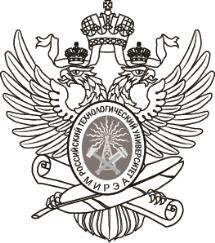 МИНОБРНАУКИ РОССИИФедеральное государственное бюджетное образовательное учреждение высшего образования«МИРЭА – Российский технологический университет»РТУ МИРЭАНаправление подготовкиНаправление подготовкиНаправление подготовки38.05.01 «Экономическая безопасность»(код и наименование)ПрофильФинансовый учет и контроль в правоохранительных органахФинансовый учет и контроль в правоохранительных органахФинансовый учет и контроль в правоохранительных органах(код и наименование)Институткомплексной безопасности и специального приборостроения (ИКБСП)комплексной безопасности и специального приборостроения (ИКБСП)комплексной безопасности и специального приборостроения (ИКБСП)(краткое и полное наименование)Форма обученияочнаяПрограмма подготовкиПрограмма подготовкиПрограмма подготовкиспециалитетКафедраФинансового учета и контроляФинансового учета и контроляФинансового учета и контроля(краткое и полное наименование кафедры, разработавшей РП дисциплины (модуля) и реализующей ее (его))(краткое и полное наименование кафедры, разработавшей РП дисциплины (модуля) и реализующей ее (его))(краткое и полное наименование кафедры, разработавшей РП дисциплины (модуля) и реализующей ее (его))(краткое и полное наименование кафедры, разработавшей РП дисциплины (модуля) и реализующей ее (его))№ п/пПоказателиЗначение показателяЗначение показателяЗначение показателяОтклонение20__ к 20__Отклонение20__ к 20__Отклонение20__ к 20__Отклонение20__ к 20__№ п/пПоказатели20__20__20__Абс.Отн.Абс.Отн.1Выручка, тыс. руб.2Себестоимость продаж, тыс. руб.3Валовая прибыль, тыс. руб.4Рентабельность продаж, %5Чистая прибыль, тыс. руб.6Рентабельность деятельности, %Работа представлена к защите«__»_______20___ г.«Допущен к защите»«__»_______20___ г.№ этапаЭтап курсового проекта, работы выполнил и пред ставил результаты руководителю проекта (работы), дата и подпись ис полнителяРаботу по этапу курсового проекта (работы) принял на рассмотрение, дата и подпись руководителяРекомендации и замечания по этапу курсового проекта (работы) выдал исполнителю, дата и подпись руководителяОценка выполнения этапа курсового проекта (работы) в соответствии с балльно-рейтинговой системойКомментарии руководителя курсового проекта (работы)12345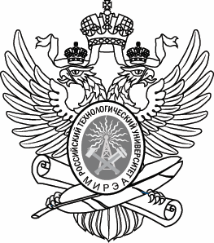 МИНОБРНАУКИ РОССИИФедеральное государственное бюджетное образовательное учреждение высшего образования«МИРЭА – Российский технологический университет»РТУ МИРЭАНаименование критерияПоказатель критерия, позволяющий его оценить в максимальный баллПоказатель критерия, позволяющий его оценить в максимальный баллМаксималь-ный баллОценка руководителяI. Подготовительный этап выполнения курсовой работы (проекта)I. Подготовительный этап выполнения курсовой работы (проекта)I. Подготовительный этап выполнения курсовой работы (проекта)6Выбор темы, оформление задания и согласование плана в установленные срокиКурсовая работа (проект) должна состоять из введения, двух глав, заключения, списка использованных источников.Задание должно быть утверждено в установленный срок.План должен быть согласован в установленный срок.Курсовая работа (проект) должна состоять из введения, двух глав, заключения, списка использованных источников.Задание должно быть утверждено в установленный срок.План должен быть согласован в установленный срок.6II. Оценка содержания курсовой работы (проекта)II. Оценка содержания курсовой работы (проекта)II. Оценка содержания курсовой работы (проекта)25Полнотараскрытия темыТема работы полностью раскрыта, во введении обоснована актуальность, поставлена цель, определены задачи, объект и предмет исследования, в заключении представлены выводы по работеТема работы полностью раскрыта, во введении обоснована актуальность, поставлена цель, определены задачи, объект и предмет исследования, в заключении представлены выводы по работе15Содержательность основной частиВсе вопросы должны быть рассмотрены логично, в соответствии с определенной последовательностью и взаимосвязьюВсе вопросы должны быть рассмотрены логично, в соответствии с определенной последовательностью и взаимосвязью10III. Оценка уровня аналитической работыIII. Оценка уровня аналитической работыIII. Оценка уровня аналитической работы25Применение аналитических методов исследования В курсовой работе (проекте) должны быть современные данные, правильно использованы аналитические методы исследования, сформулированы обоснованные выводы  В курсовой работе (проекте) должны быть современные данные, правильно использованы аналитические методы исследования, сформулированы обоснованные выводы  15Наличие аргументированной точки зрения автораВ курсовой работе (проекте) должно быть отражено знание автором различных точек зрения по рассматриваемой теме, представлено собственное аргументированное мнение, отражены последние изменения законодательства по рассматриваемой темеВ курсовой работе (проекте) должно быть отражено знание автором различных точек зрения по рассматриваемой теме, представлено собственное аргументированное мнение, отражены последние изменения законодательства по рассматриваемой теме10IV. Оформление курсовой работы (проекта) и соблюдение сроковIV. Оформление курсовой работы (проекта) и соблюдение сроковIV. Оформление курсовой работы (проекта) и соблюдение сроков14Правильность оформления курсовой работы (проекта)Курсовая работа (проект) должна быть аккуратно оформлена, соблюдены требования к оформлению работы и  списка использованных источниковКурсовая работа (проект) должна быть аккуратно оформлена, соблюдены требования к оформлению работы и  списка использованных источников9Сроки представленияПри выполнении курсовой работы (проекта) должен соблюдаться установленный график представления отдельных глав и работы в целом При выполнении курсовой работы (проекта) должен соблюдаться установленный график представления отдельных глав и работы в целом 5V.Замечания по курсовой работе (проекту) и общая предварительная оценка работыV.Замечания по курсовой работе (проекту) и общая предварительная оценка работыV.Замечания по курсовой работе (проекту) и общая предварительная оценка работы70VI. Защита курсовой работы (проекта)VI. Защита курсовой работы (проекта)VI. Защита курсовой работы (проекта)30Члены комиссииЧлены комиссииСодержательность речиСодержательность речиРечь должна быть краткой, но достаточной для отражения результатов работы,  лаконичной, понятной, свободно изложенной10Иллюстрирование речиИллюстрирование речиПрезентация должна отражать основные выводы и результаты работы, слайды должны быть оформлены согласно требованиям к оформлению иллюстративного материала, лаконично выстроены по речи, достаточными, чтобы отразить объем выполненной работы10Правильность ответов на поставленные вопросыПравильность ответов на поставленные вопросыОтветы должны быть четкими, правильными, содержать в себе понятные пояснения, должны демонстрировать свободное владение материалом10Вопрос 1Вопрос 1Вопрос 2Вопрос 2VII. Оценка курсовой работы (проекта) с учетом защитыVII. Оценка курсовой работы (проекта) с учетом защитыVII. Оценка курсовой работы (проекта) с учетом защитыв баллахв баллахв баллах100в системе оценивания качества полученных знанийв системе оценивания качества полученных знанийв системе оценивания качества полученных знанийотличноШкала оценивания: 50-69 баллов – удовлетворительно; 70-84 баллов – хорошо; 85-100 баллов – отличноШкала оценивания: 50-69 баллов – удовлетворительно; 70-84 баллов – хорошо; 85-100 баллов – отличноШкала оценивания: 50-69 баллов – удовлетворительно; 70-84 баллов – хорошо; 85-100 баллов – отличноШкала оценивания: 50-69 баллов – удовлетворительно; 70-84 баллов – хорошо; 85-100 баллов – отличноШкала оценивания: 50-69 баллов – удовлетворительно; 70-84 баллов – хорошо; 85-100 баллов – отличноНаучный руководитель 